ПРЕСС-СЛУЖБА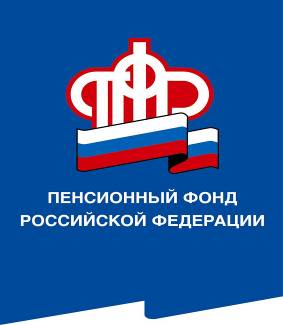 ГОСУДАРСТВЕННОГО УЧРЕЖДЕНИЯ – ОТДЕЛЕНИЯ ПЕНСИОННОГО ФОНДА РОССИЙСКОЙ ФЕДЕРАЦИИПО ВОЛГОГРАДСКОЙ ОБЛАСТИ400001, г. Волгоград, ул. Рабоче-Крестьянская, 16тел. (8442) 24-93-77Официальный сайт Отделения ПФР по Волгоградской области – PFR.GOV.RU19 декабря 2022 года
ОПФР по Волгоградской области объясняет.Кто выплачивает «декретные» жительницам нашего региона, оказавшимся в разных жизненных ситуацияхПособие по беременности и родам – один из видов страхового обеспечения по обязательному социальному страхованию. О деталях ее оформления рассказали специалисты ОПФР по Волгоградской области.  Пособие по беременности и родам (или «декретные») стандартно выплачивается за период 70 дней до и 70 дней после родов. В определенных случаях (многоплодная беременность, осложненные роды) количество дней может увеличиваться. Если женщина работала на момент выхода в декретный отпуск, то документы на выплату ей необходимо предоставлять своему работодателю, который в свою очередь уже направляет все сведения в Фонд социального страхования РФ, который и осуществляет перечисление денежных средств.Если женщина учится, то пособие оформляется в учебном заведении.Если же женщина на момент выхода в декретный отпуск не работала по причине ликвидации предприятия либо прекращения деятельности в качестве индивидуального предпринимателя, нотариуса или адвоката, то за выплатой ей следует обращаться в ПФР. При этом выплата предоставляется только в том случае, если центр занятости признал женщину безработной в течение года со дня ее увольнения.Размер пособия составляет 767,72 руб. в месяц. Пособие предоставляется после родов за весь период декретного отпуска.Важно отметить, что заявление необходимо подать в течение 6 месяцев со дня окончания отпуска по беременности и родам.Напомним, ПФР также осуществляет выплату ежемесячного пособия женщинам, вставшим на учет в медицинской организации в ранние сроки беременности. Оно назначается беременным женщинам, проживающим на территории РФ, вставшим на учет в медицинской организации в первые 12 недель беременности, если ежемесячный доход на человека в семье не превышает регионального прожиточного минимума на душу населения. Размер этого пособия равен 50% регионального прожиточного минимума для трудоспособного населения в регионе проживания. Выплаты начинаются с 12-й недели беременности и до месяца родов или прерывания беременности.